Kørekort  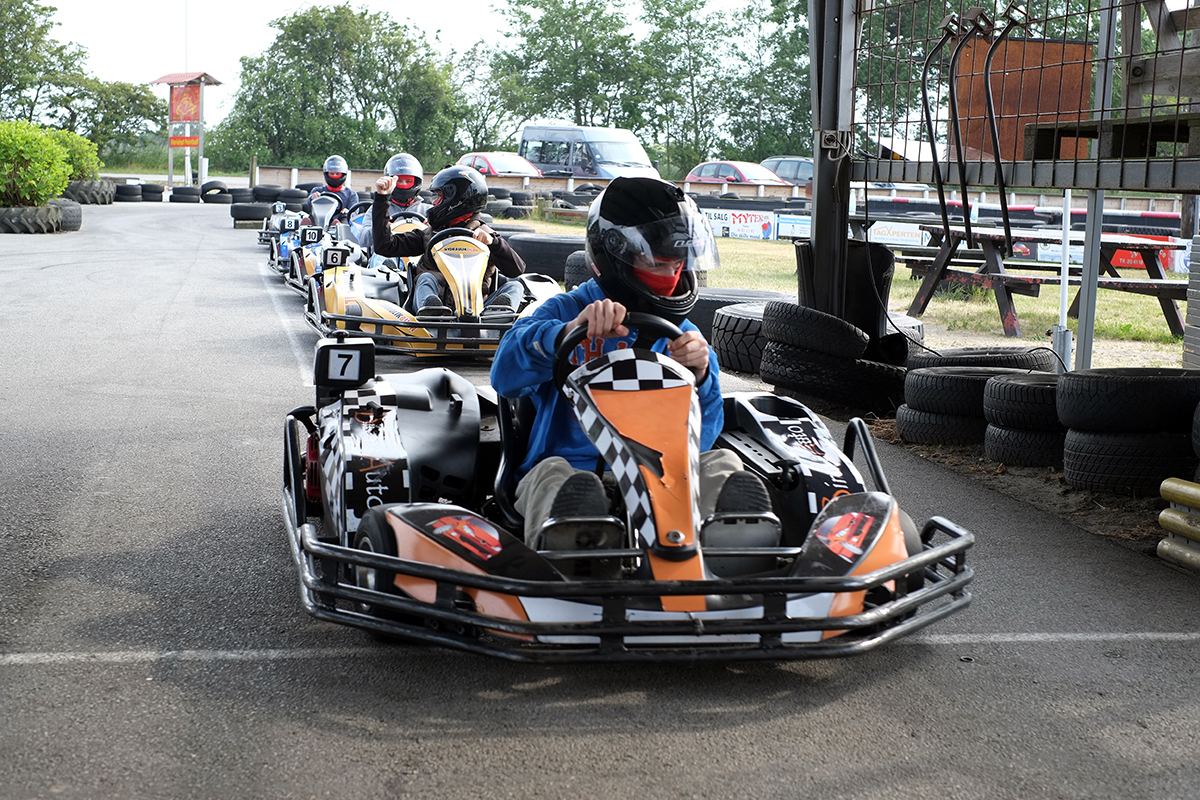 Hvis den unge skal i gang med at tage kørekort, kan det integreres som et modul i STU-uddannelsen, hvor den unges læringsproces kan understøttes både mht. teori og praksis Det forudsættes at udgiften til kørekortet er dækket. Det at have kørekort er en vigtig kvalifikation og kan give mange muligheder bredt på arbejdsmarkedet.Teori Køreprøve